FILTER CLEANER/CARBON REMOVERKrachtige milieuvriendelijke industriële reinigerEigenschappenKrachtige milieuvriendelijke industriële reiniger en ontvetter. Uitermate geschikt voor het behandelen van zwaar vervuilde machine onderdelen, industriële machines, gereedschap, auto onderdelen en alle typen harde ondergrond. Vervuiling wordt eenvoudig verwijderd, waarbij mechanische ondersteuning beperkt nodig is. Veilig te gebruiken op metaal, plastic (PVC, ABS, PE, PU, acrylaat) en rubber. Geformuleerd op basis van moderne oppervlakteactieve stoffen als alternatief van de klassieke koolwaterstoffen. Dosering en GebruikBij voorkeur onverdund gebruiken of bij lichte vervuiling verdunnen 10%-50% (1:10-1:1). Geschikt voor dompelreiniging, manuele/handmatige reiniging, rotatie spoelreiniging en sproeireiniging. Bij voorkeur enige tijd laten inwerken. Het gebruik van warm water verhoogt het reinigend vermogen. De aanbevolen contacttijd is circa 5 minuten, afhankelijk van de mate van vervuiling. Geeft het behandelde object bij juiste dosering corrosiebescherming, in afwachting van verdere behandeling en bewerking.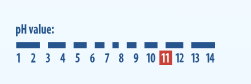 